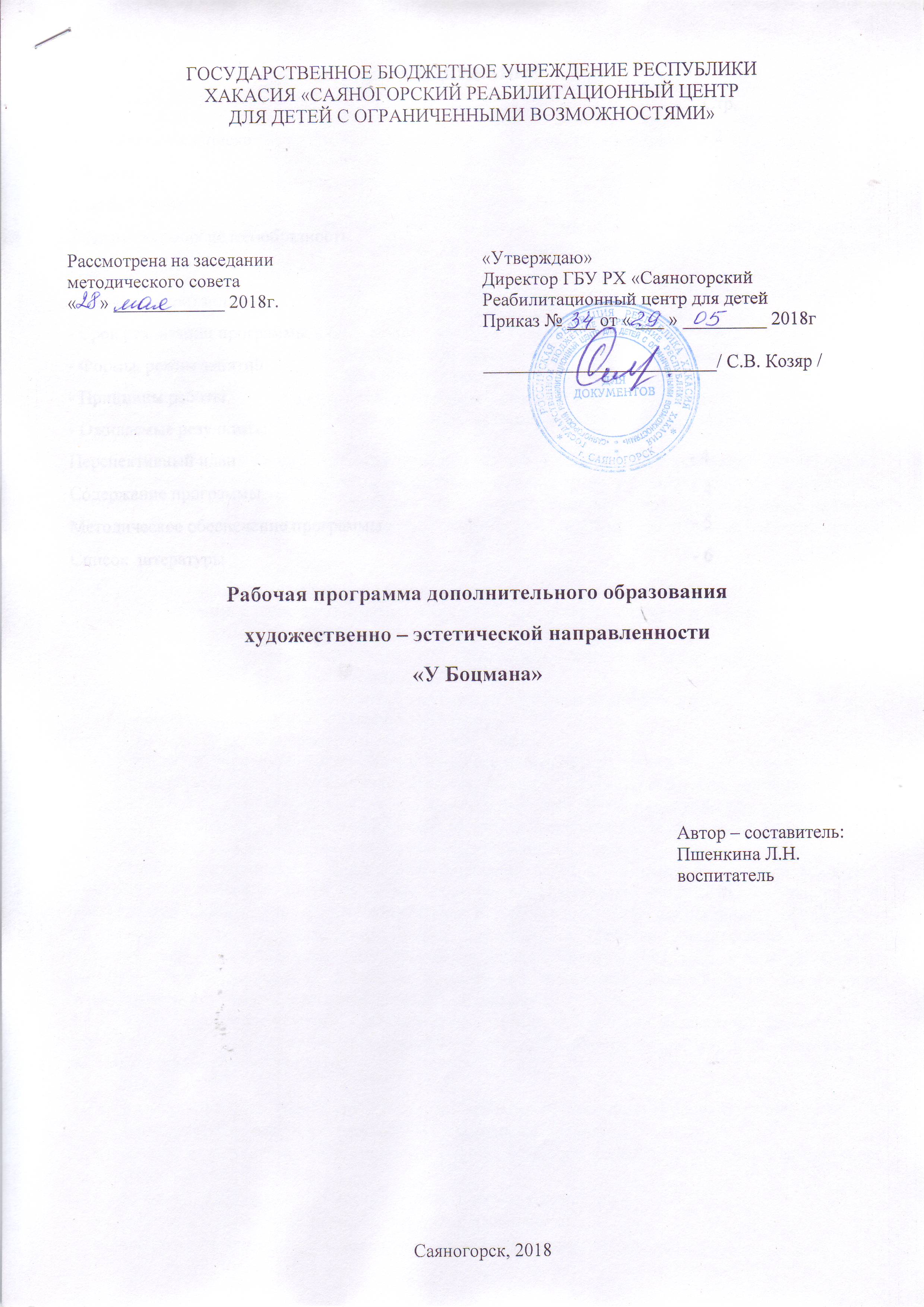 СОДЕРЖАНИЕ									Стр.Пояснительная записка 								       - 2- Новизна								- Актуальность- Педагогическая целесообразность- Цель, задачи- Возраст воспитанников- Срок реализации программы- Формы, режим занятий- Принципы работы	- Ожидаемые результаты	Перспективный план	                                                                                      - 4Содержание программы								    - 4		Методическое обеспечение программы						    - 5Список литературы									    - 6		Пояснительная запискаТрудовое обучение – органическая составная часть единой системы обучения, воспитания и развития детей.Большое место в трудовой деятельности детей занимает кружковая работа. Так как закладываются основы правильного отношения к труду, убежденность в том, что, всё, что необходимо в жизни, и развития людей – создается трудом.На занятиях кружков большое место занимают работы с бумагой и картоном. Из бумаги и картона можно изготовить разнообразные изделия, игрушки, предметы быта и т.д.Знания и умения, полученные при обработке бумаги и картона, помогают овладеть технологией обработки других материалов. Работа с тканью предусматривает развитие у детей элементов самообслуживания.Работа с разными материалами предполагает развитие творческих способностей, освоение простейших приемов изготовление изделий народно-декоративного искусства.Новизна программы состоит в том, что дети учатся основным техникам сразу нескольких  ремесел: шитью, бумажному моделированию, работе с самыми различными материалами, что помогает ребенку достигнуть высокого уровня в овладении искусством создания  поделки практически из любого материала. Занятия в кружке имеют и культурно-психологическое значение: дети обучаются изготовлению такого предмета, который можно подарить, дополнительно учатся церемониалу дарения.Актуальность программы обусловлена тем, что в современных условиях,  далеко не все черты социальной жизни,безусловно, позитивны, и присвоение их подрастающим поколением, становится педагогической проблемой, так как дети усваивают не только положительные качества взрослых. В возможности получить этот необходимый опыт, и состоит уникальное значение кружка  «Рукодельник».При этом следует учитывать, что программа  направлена на:создание условий для развития ребенка;ознакомление с технологическими операциями, при помощи которых можно сделать поделки из различных материалов;участие в создании коллективных композиций, сюжетно и идейно связанных с определенными событиями, темами;изучение этикета, этики поведения в ситуациях дарения и принятия подарка;развитие мотиваций к познанию и творчеству;приобщение детей к общечеловеческим ценностям.Педагогической целесообразностью программы является то, что на основе умений и знаний, приобретаемых в кружке «Рукодельник»,  ребенок укрепляет свою социальность, принадлежность к определенной системе позитивных  социальных ценностей. У него повышается самоуважение, поскольку оно опирается на понимание ребенком того, что существуют вещи, предметы, которые он может изготовить сам, причем так, что это доставляет радость и другим.Одна из интереснейших форм  стимулирования детей к занятиям- организация выставок, конкурсов, праздников и других массовых мероприятий. Программой предусмотрены задания, как для индивидуального, так и для коллективного исполнения. При коллективном обсуждении результатов дается положительная оценка деятельности ребенка, тем самым создается благоприятный эмоциональный фон, способствующий формированию творческого мышления, фантазии. Творческий подход к работе, воспитанный в процессе занятий, дети перенесут в дальнейшем во все виды общественно-полезной деятельности.	Цель: создание условий для развития детей с особым развитием, способных к художественному творчеству и формирование у них потребности трудиться, и положительной мотивации трудовой деятельности.Задачи:формировать потребности трудиться и положительной мотивации трудовой деятельности;формировать навыки и умения работы с разными материалами;формировать у детей умение ориентироваться в задании на воспроизведении образцов и на творческое воображение;развивать у детей мелкую моторику, эстетическое восприятие;развивать и укреплять уверенность в себе и в свои силы;воспитывать аккуратность, усидчивость, умение доводить дело до конца;привлекать детей к выполнению коллективной работы, взаимопомощи, что способствует воспитанию толерантности, ответственности.Принципы построения программы:доступность, систематичность проведения занятий;сотрудничество воспитателя и детей;желание участвовать в работе кружка;успешность в выполнении работ;участие детей разного возраста, с особым развитием;коллективная и индивидуальная работа, помощь педагога (индивидуальный инструктаж воспитателя);опора изготовления поделок на готовые образцы;учет охраны труда детей и соблюдение безопасности в работе. Возраст: программа «Рукодельник» рассчитана детей от 6 до 18 лет.Сроки реализации программы – 21 день.Формы и режим занятий. Форма проведения занятий: групповая, индивидуальная. Продолжительность занятий 20-40 мин., 10 занятийПринципы построения кружка «Рукодельник»:доступность, систематичность;сотрудничество воспитателя и детей;желание участвовать в работе кружка;успешность в выполнении работ;участие детей разного возраста, с особым развитием;коллективная и индивидуальная работа (индивидуальный инструктаж педагога ребенку);опора изготовления поделки на готовые образцы;учет охраны труда детей и соблюдение безопасности в работе.Оценка результатов занятий по данной программе осуществляется по ходу занятий с участием самих детей. Итоги работы проводятся в форме выставки.Результаты работы воспитанников в кружке «Рукодельник»Должны:научиться работать выкройками;научиться пользоваться инструментами;создавать шкатулки;овладеть навыками культуры труда;приобрести знания и навыки работы в коллективе;знать приемы и правила безопасности работы с инструментами;подготавливать свое рабочее место.Содержание программыНа кружковых занятиях, закрепляют, те знания и умения, которые приобрели на занятиях по другим предметам; а с другой стороны – накапливают конкретные представления и понятия, которые могут служитьматериалом для обобщений при обучении другим предметам. Все это рассматривается, как фундамент, определяющий целевые установки воспитательного процесса на кружках. В реабилитационном центре воспитатели учитывают недостатки в развитии внимания, речи, памяти у детей. Необходима гибкость, индивидуальная работа с такими детьми. Так как таким детям полезно сочетать слуховое упражнения со зрительным восприятием. И, наоборот, ребятам с заторможённой зрительной памятью предлагается выполнение упражнений с проговариванием. Дифференцированность заданий помогает переходить от менее трудных заданий к более сложным. Существенное влияние оказывают занятия в кружках по трудовой политехнической подготовке, сочетание индивидуального и коллективного труда содействуют воспитанию чувства товарищества, ответственности. Если неправильно выполнил работу один воспитанник, изделие получится неверно. Распределение обязанностей (кто отвечает за инструменты, материалы, главные ответственные и т.д.) периодически меняются. С тем, чтобы каждый воспитанник выполнял все обязанности. Так, в условиях образования трудовое обучение в кружковой работе является в определенном смысле завершенным по содержанию. В  современном кружке занятия пробуждают творческую деятельность, развивают интерес к технике, закладывают качества личности, которые готовят ребят к будущей жизни.Методическое обеспечение программы     Одним из непременных условий успешной реализации курса является разнообразие форм и видов работы, которые способствуют развитию творческих возможностей учащихся, ставя их в позицию активных участников. С целью создания  условий для самореализации детей используется:включение в занятия игровых элементов, стимулирующих инициативу и активность детей;создание благоприятных диалоговых социально-психологических условий для свободного межличностного общения;моральное поощрение инициативы и творчества;продуманное сочетание индивидуальных, групповых и коллективных форм деятельности;регулирование активности и отдыха (расслабления).На занятиях широко применяются:словесные методы обучения (рассказ, беседа, побуждающий или подводящий диалог);наглядные методы обучения (фото- и видеосюжеты, образцы изделий, работа с рисунками, картинами, иллюстрациями);работа с книгой (выполнение работ по схемам, изготовление наглядных пособий, получение нужной информации на определённую тему). В результате реализации программы воспитанники должнызнать:роль трудовой деятельности в жизни человека; виды стежков и швов; область применения и назначения инструментов; композиционные основы орнамента (ритмические узлы; связь декора с материалом, формой и назначением художественного предмета); правила безопасности труда и личной гигиены при обработке различных материалов. уметь:выполнять инструкции, несложные алгоритмы при решении поставленных задач; осуществлять организацию и планирование собственной трудовой деятельности, осуществлять контроль за её ходом и результатами; изготавливать изделия из доступных материалов по образцу, рисунку, схеме, чертежу, выбирать материалы с учётом их свойств, определяемым по внешним признакам; соблюдать последовательность технологических операций при изготовлении и сборке изделия; осуществлять декоративное оформление и отделку изделий; использовать простейшие выкройки для изготовления изделий; разрабатывать эскиз изделий и выполнять изделие по эскизу;решать художественно-творческие задачи на повтор, вариацию, импровизацию в декоративной работе. Список литературыЕременко Т.И. Рукоделие. Москва 2000 Симоненко В.Д. «Технология» 5 кл. М. «Вентана – Граф» 1997  Симоненко В.Д. «Технология» 6 кл. М. «Вентана – Граф» 2000 СичкаренкоЛ.А.Вязание крючком Москва 1999 Симоненко В.Д. «Технология» 7 кл. Москва 2000Фомичова Э.А. Начинаем вязать спицами и крючком Москва «Просвящение» 1991 Школа и производство Журналы 2000-2008гг. Зубкова Т.А. Вязание на спицах С-Питербург 2002г. Вышивание, вязание, поделки  из кожи Москва Знание 2007Журналы Валентина 2000-2008гг.11. Лазарева Н.Н. Интерьер квартиры: Справочное пособие по проектированию и декорированию.-М.,1999.     12.Лонтковская Р. Уют и комфорт в вашей квартире.- М.,2001.     13. Максимова М.В. Кузьмина М.А.Волшебные лоскутки.-М.,1998.     14.Пермякова М. Рукоделие.-М.2000.     15. Чудесные аксессуары для дома.-М.,1999.Тематическое планирование и содержание программы «У Боцмана»  2018г№ п/пДатаТема занятияЦель занятияСодержаниеСодержаниеКол-во часовФорма и методы(с учетом воспитательных задач)ОборудованиеФормы контроляОтметка овып -и№ п/пДатаТема занятияЦель занятияТеорияПрактикаКол-во часовФорма и методы(с учетом воспитательных задач)ОборудованиеФормы контроляОтметка овып -и1«Ветка сирени»Развивать мелкую моторику пальцев, творческое воображение5 мин 55 мин1 часИнд. работа (словесные и наглядные методы)Гофробумага, клей, ножницыИтоговая работа  2«Колокольчик»Работать по формированию навыка складывания бумаги, прививать аккуратность10 мин50 мин1 часИнд. работа (словесные и наглядные методы)Цветная бумага, ножницы, зубочисткиИтоговая работа  3«Рыбки в аквариуме»» (квилинг)Учить правильно складывать полоски в красивую форму для оформления, развивать творческие способности5 мин 55 мин1 часКоллективная работа (словесные и наглядные методы)Полоски из цветной бумаги, клей, ножницыИтоговая работа  4 - 5«Игольница – шлепанец»Учить правильно делать шов «через край», «тамбурный», пользоваться иглой, развивать глазомер15 мин 1ч 45м2 часаИнд. работа (словесные и наглядные методы)Картон, линейка, дырокол, ножницы, трафаретыИтоговая работа  6«Фенечка из тесьмы»Развивать мелкую моторику пальцев, творческое воображение10 мин50 мин1 часИнд. работа (словесные и наглядные методы)Тесьма, ножницыИтоговая работа  7«Морская звезда» (изонить)Учит правильно располагать рисунок, развивать уверенность в себе15 мин 45 мин1 часИнд. работа (словесные и наглядные методы)Нитки, ножницы, картон, иголкиИтоговая работа  8«Танк» (гофрокартон)Учить пользоваться гофрокартоном, прививать аккуратность15 мин 45 мин1 часИнд. работа (словесные и наглядные методы)Картон, ножницы, клей, заготовкиИтоговая работа  9«Чайки над морем» (фольга, чеканка)Работа над развитием мелкой моторики, развивать творческие способности5 мин 55 мин1 часИнд. работа (словесные и наглядные методы)Фольга, стержень, мягкая основа, ножницыИтоговая работа  10«Паруса на воде» (аппликация из листьев)Учить создавать пейзаж из листьев, развивать эстетическое восприятие5 мин 55 мин1 часИнд. и коллективная работа (словесные и наглядные методы)Природный материал, картон, клей Итоговая работа  